営　業　日　報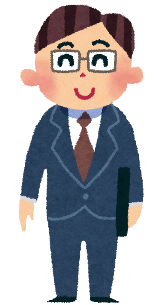 2020年8月1日所属部署：営業部名前：浜田圭吾時刻時刻訪問先訪問先商談内容商談内容商談内容備考1000（株）NK子供服　営業部（株）NK子供服　営業部新商品販売打ち合わせ新商品販売打ち合わせ新商品販売打ち合わせ1330協和産業（株）協和産業（株）イベント会議イベント会議イベント会議1500Inter（株）Inter（株）WEB掲載記事の内容確認WEB掲載記事の内容確認WEB掲載記事の内容確認1645Japanメッツ（株）Japanメッツ（株）契約継続依頼（成約）契約継続依頼（成約）契約継続依頼（成約）1830本社にて営業事務本社にて営業事務活動集計訪問件数訪問件数4件経費明細交通費2,800領収書活動集計商談件数商談件数経費明細ガソリン代5,600活動集計新規新規1件経費明細高速料金3,000活動集計新規合計新規合計1件経費明細受　　注経費明細受　　注経費明細受　　注経費明細合計￥11,400‐受　　注今月の目標今月の目標今月の目標今月の目標受　　注新規契約の受注金額を増やす事をはじめ、今月・来月の契約満期になる担当クライアントが10社あり、再契約の商談とフォローアップを図ります。また、クライアントよりお客様のご紹介を頂いており、新規営業を進めていきます。新規契約の受注金額を増やす事をはじめ、今月・来月の契約満期になる担当クライアントが10社あり、再契約の商談とフォローアップを図ります。また、クライアントよりお客様のご紹介を頂いており、新規営業を進めていきます。新規契約の受注金額を増やす事をはじめ、今月・来月の契約満期になる担当クライアントが10社あり、再契約の商談とフォローアップを図ります。また、クライアントよりお客様のご紹介を頂いており、新規営業を進めていきます。新規契約の受注金額を増やす事をはじめ、今月・来月の契約満期になる担当クライアントが10社あり、再契約の商談とフォローアップを図ります。また、クライアントよりお客様のご紹介を頂いており、新規営業を進めていきます。受　　注新規契約の受注金額を増やす事をはじめ、今月・来月の契約満期になる担当クライアントが10社あり、再契約の商談とフォローアップを図ります。また、クライアントよりお客様のご紹介を頂いており、新規営業を進めていきます。新規契約の受注金額を増やす事をはじめ、今月・来月の契約満期になる担当クライアントが10社あり、再契約の商談とフォローアップを図ります。また、クライアントよりお客様のご紹介を頂いており、新規営業を進めていきます。新規契約の受注金額を増やす事をはじめ、今月・来月の契約満期になる担当クライアントが10社あり、再契約の商談とフォローアップを図ります。また、クライアントよりお客様のご紹介を頂いており、新規営業を進めていきます。新規契約の受注金額を増やす事をはじめ、今月・来月の契約満期になる担当クライアントが10社あり、再契約の商談とフォローアップを図ります。また、クライアントよりお客様のご紹介を頂いており、新規営業を進めていきます。受　　注新規契約の受注金額を増やす事をはじめ、今月・来月の契約満期になる担当クライアントが10社あり、再契約の商談とフォローアップを図ります。また、クライアントよりお客様のご紹介を頂いており、新規営業を進めていきます。新規契約の受注金額を増やす事をはじめ、今月・来月の契約満期になる担当クライアントが10社あり、再契約の商談とフォローアップを図ります。また、クライアントよりお客様のご紹介を頂いており、新規営業を進めていきます。新規契約の受注金額を増やす事をはじめ、今月・来月の契約満期になる担当クライアントが10社あり、再契約の商談とフォローアップを図ります。また、クライアントよりお客様のご紹介を頂いており、新規営業を進めていきます。新規契約の受注金額を増やす事をはじめ、今月・来月の契約満期になる担当クライアントが10社あり、再契約の商談とフォローアップを図ります。また、クライアントよりお客様のご紹介を頂いており、新規営業を進めていきます。受　　注新規契約の受注金額を増やす事をはじめ、今月・来月の契約満期になる担当クライアントが10社あり、再契約の商談とフォローアップを図ります。また、クライアントよりお客様のご紹介を頂いており、新規営業を進めていきます。新規契約の受注金額を増やす事をはじめ、今月・来月の契約満期になる担当クライアントが10社あり、再契約の商談とフォローアップを図ります。また、クライアントよりお客様のご紹介を頂いており、新規営業を進めていきます。新規契約の受注金額を増やす事をはじめ、今月・来月の契約満期になる担当クライアントが10社あり、再契約の商談とフォローアップを図ります。また、クライアントよりお客様のご紹介を頂いており、新規営業を進めていきます。新規契約の受注金額を増やす事をはじめ、今月・来月の契約満期になる担当クライアントが10社あり、再契約の商談とフォローアップを図ります。また、クライアントよりお客様のご紹介を頂いており、新規営業を進めていきます。受　　注新規契約の受注金額を増やす事をはじめ、今月・来月の契約満期になる担当クライアントが10社あり、再契約の商談とフォローアップを図ります。また、クライアントよりお客様のご紹介を頂いており、新規営業を進めていきます。新規契約の受注金額を増やす事をはじめ、今月・来月の契約満期になる担当クライアントが10社あり、再契約の商談とフォローアップを図ります。また、クライアントよりお客様のご紹介を頂いており、新規営業を進めていきます。新規契約の受注金額を増やす事をはじめ、今月・来月の契約満期になる担当クライアントが10社あり、再契約の商談とフォローアップを図ります。また、クライアントよりお客様のご紹介を頂いており、新規営業を進めていきます。新規契約の受注金額を増やす事をはじめ、今月・来月の契約満期になる担当クライアントが10社あり、再契約の商談とフォローアップを図ります。また、クライアントよりお客様のご紹介を頂いており、新規営業を進めていきます。受　　注新規契約の受注金額を増やす事をはじめ、今月・来月の契約満期になる担当クライアントが10社あり、再契約の商談とフォローアップを図ります。また、クライアントよりお客様のご紹介を頂いており、新規営業を進めていきます。新規契約の受注金額を増やす事をはじめ、今月・来月の契約満期になる担当クライアントが10社あり、再契約の商談とフォローアップを図ります。また、クライアントよりお客様のご紹介を頂いており、新規営業を進めていきます。新規契約の受注金額を増やす事をはじめ、今月・来月の契約満期になる担当クライアントが10社あり、再契約の商談とフォローアップを図ります。また、クライアントよりお客様のご紹介を頂いており、新規営業を進めていきます。新規契約の受注金額を増やす事をはじめ、今月・来月の契約満期になる担当クライアントが10社あり、再契約の商談とフォローアップを図ります。また、クライアントよりお客様のご紹介を頂いており、新規営業を進めていきます。受　　注新規契約の受注金額を増やす事をはじめ、今月・来月の契約満期になる担当クライアントが10社あり、再契約の商談とフォローアップを図ります。また、クライアントよりお客様のご紹介を頂いており、新規営業を進めていきます。新規契約の受注金額を増やす事をはじめ、今月・来月の契約満期になる担当クライアントが10社あり、再契約の商談とフォローアップを図ります。また、クライアントよりお客様のご紹介を頂いており、新規営業を進めていきます。新規契約の受注金額を増やす事をはじめ、今月・来月の契約満期になる担当クライアントが10社あり、再契約の商談とフォローアップを図ります。また、クライアントよりお客様のご紹介を頂いており、新規営業を進めていきます。新規契約の受注金額を増やす事をはじめ、今月・来月の契約満期になる担当クライアントが10社あり、再契約の商談とフォローアップを図ります。また、クライアントよりお客様のご紹介を頂いており、新規営業を進めていきます。上司所見上司所見上司所見上司所見部長課長係長主任